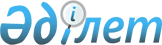 Қазақстан Республикасы Үкіметінің 1996 жылғы 11 наурыздағы N 290 қаулысына өзгеріс енгізу туралыҚазақстан Республикасы Үкіметінің 2005 жылғы 22 ақпандағы N 163 Қаулысы



      Қазақстан Республикасының Үкіметі 

ҚАУЛЫ ЕТЕДІ:





      1. "Қазақстан Республикасында ғылымның мемлекеттік басқару жүйесін жетілдіру жөніндегі шаралар туралы" Қазақстан Республикасы Президентінің 1996 жылғы 11 наурыздағы N 2895 Жарлығын жүзеге асыру туралы" Қазақстан Республикасы Үкіметінің 1996 жылғы 11 наурыздағы N 290 
 қаулысына 
 мынадай өзгеріс енгізілсін:



      1-тармақта: "20" деген сандар "60" деген сандармен ауыстырылсын.




      2. Осы қаулы 2005 жылғы 1 қаңтардан бастап қолданысқа енгізіледі.

     

 Қазақстан Республикасының




      Премьер-Министрі 


					© 2012. Қазақстан Республикасы Әділет министрлігінің «Қазақстан Республикасының Заңнама және құқықтық ақпарат институты» ШЖҚ РМК
				